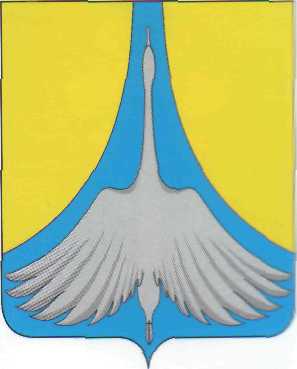 РОССИЙСКАЯ ФЕДЕРАЦИЯ АДМИНИСТРАЦИЯ СИМСКОГО ГОРОДСКОГО ПОСЕЛЕНИЯ                           АШИНСКОГО МУНИЦИПАЛЬНОГО РАЙОНА                                                                ЧЕЛЯБИНСКОЙ ОБЛАСТИПОСТАНОВЛЕНИЕ  от  30.12. 2022 года   №  253О мерах по реализации решения Совета депутатов Симского городскогопоселения от 23.12.2022г. № 127 «О бюджетеСимского городского поселения на 2023 год и плановый период 2024 и 2025 годов»В соответствии с Бюджетным Кодексом РФ, Положением о бюджетном процессе в Симском городском поселении, утвержденным решением Совета депутатов Симского городского поселения № 70 от 03.12.2021г., решением Совета депутатов Симского городского поселения от 23.12.2022г. № 127 «О бюджете Симского городского поселения на 2023 год и плановый период 2024 и 2025 годов», Уставом Симского городского поселения, ПОСТАНОВЛЯЮ:             1.Принять к исполнению бюджет Симского городского поселения на 2023 год  и плановый период 2024 и 2025 годов (далее – бюджет).             2. Администрации Симского городского поселения:             1) обеспечить поступление налогов, сборов и других обязательных платежей в запланированном объеме и принять исчерпывающие меры по сокращению задолженности по их уплате;             2) проводить систематический анализ невыясненных поступлений, зачисляемых в бюджет и принимать оперативные меры по их снижению;             3) усилить контроль за целевым и эффективным использованием бюджетных средств, продолжить работу по экономии расходов бюджета, в том числе по повышению энергоэффективности и рациональному потреблению ресурсов, а также проведению мероприятий по оптимизации сети и штатной численности работников муниципальных учреждений Симского городского поселения;             4) принять меры по недопущению роста кредиторской и дебиторской задолженности муниципальных учреждений Симского городского поселения;             5) предоставлять Финансовому управлению Ашинского муниципального района следующую информацию:             - сведения для ведения кассового плана по доходам: оценку ожидаемого поступления доходов  в бюджет Симского городского поселения на очередной месяц, а также на год в целом с     помесячной разбивкой ежемесячно до 20 числа месяца, предшествующего планируемому периоду;          - информацию о причинах отклонения фактических поступлений за отчетный период по сравнению с соответствующим периодом прошлого года  ежеквартально до 15 числа месяца, следующего за отчетным кварталом;         - информацию о сумме дебиторской задолженности плательщиков в разрезе кодов  классификации доходов бюджетов Российской Федерации, в том числе безнадежной к   взысканию, ежеквартально до 20 числа месяца следующего за отчетным кварталом;          - решение о местном бюджете на 2023 год и плановый период 2024 и 2025 годов, принятого представительным органом и внесении изменений в него в течение 10 рабочих дней после их принятия;         - решения о земельном налоге и налоге на имущество физических лиц, принятых представительным органом, а также внесение изменений в них  в течение 10 рабочих дней после их принятия;         - отчет о результатах работы по снижению резервов налоговых и неналоговых доходов местного бюджета ежеквартально до 20 числа месяца, следующего за отчетным кварталом.           3. Установить, что:1) финансирование главных распорядителей средств бюджета Симского городского поселения осуществляется со счета бюджета  02693057170 на лицевые счета получателей бюджетных средств;2) получатели средств бюджета Симского городского поселения при заключении муниципальных контрактов (договоров) на поставку товаров, выполнение работ и оказание услуг в пределах доведенных им в установленном порядке лимитов бюджетных обязательств, вправе предусматривать авансовые платежи с последующей оплатой денежных обязательств, возникающих по договорам (муниципальным контрактам) на поставку товаров, выполнения работ, оказания услуг, предусмотренных данными договорами (муниципальными контрактами):            - в размере до 100 процентов суммы договора (муниципального контракта), но не более лимитов бюджетных обязательств, подлежащих исполнению за счет средств бюджета в соответствующем финансовом году, - по договорам (муниципальным контрактам) об оказании услуг связи, о подписке  на печатные издания и об их потреблении, о почтовых отправлениях, о приобретении авиационных, железнодорожных и других билетов для проезда транспортом, об обучении на курсах повышения квалификации, о взносах за участие в конференциях и семинарах, о проживании в гостиницах в период командировок, по договорам (муниципальным контрактам) на оказание транспортных услуг должностным лицам, по договорам обязательного страхования гражданской ответственности владельцев транспортных средств, расходов по уплате государственной пошлины за совершение нотариальных действий, за государственную регистрацию и иные юридические действия, за государственный технический осмотр транспортных средств, расходов на приобретение  путевок на санаторно-курортное лечение, по договорам (контрактам) по проведению экспертизы проектно-сметной документации, на приобретение горюче-смазочных материалов.          - в размере 30 процентов суммы договора (муниципального контракта), но не более 30 процентов лимитов бюджетных обязательств, подлежащих исполнению за счет средств бюджета в соответствующем году, - по остальным договорам (муниципальным контрактам), если иное не предусмотрено законодательством Российской Федерации, правовыми актами Челябинской области и Ашинского муниципального района;         - свыше 30 процентов суммы муниципального контракта (договора) - при наличии разрешения главы Симского городского поселения на проведение авансовых  (предварительных) платежей.          4. Доведение лимитов бюджетных обязательств осуществляется с учетом особенностей, предусмотренных пунктом 10 решения Совета депутатов Симского городского поселения от 23.12.2022г. №      «О бюджете Симского городского поселения на 2023 год и плановый период 2024 и 2025 годов», в порядке, установленном Администрацией Симского городского поселения.           5. Администрации Симского городского поселения           1) обеспечить:                   - повышение эффективности работы с налоговыми органами и другими главными администраторами доходов местного бюджета по вопросам полноты и своевременности уплаты налогов и других обязательных платежей, а также недоимки с предприятий и организаций;         - поэтапное повышение заработной платы работников бюджетной сферы до уровней, установленных указами Президента Российской Федерации от 7 мая 2012 года, в том числе за счет привлечения на эти цели не менее трети средств, получаемых за счет реорганизации неэффективных организаций, повышения производительности труда, включая переход на эффективный контракт;         - соблюдение установленных на 2023 год нормативов формирования расходов местных бюджетов на оплату труда депутатов, выборных должностных лиц местного самоуправления, осуществляющих свои полномочия на постоянной основе, и муниципальных служащих;         - информацию об общей сумме задолженности по неналоговым доходам, в том  числе невозможной к взысканию дебиторской задолженности, о принятых мерах по ее сокращению и результативности этих мер ежеквартально до 20 числа месяца, следующего за отчетным кварталом;          - исполнение публичных нормативных обязательств;          - проведение ежеквартального мониторинга достижения целевых индикаторов, установленных муниципальными программами Симского городского поселения;          - продолжение работы по повышению энергоэффективности и рациональному потреблению ресурсов.          2) не допускать:         - принятия бюджетных обязательств в размерах, превышающих бюджетные ассигнования и (или) лимиты бюджетных обязательств;         -  образования просроченной кредиторской задолженности по принятым обязательствам, в первую очередь по заработной плате, социальным выплатам и оплате топливно-энергетических ресурсов, и роста дебиторской задолженности муниципальных учреждений.      6. Настоящее постановление вступает в силу с момента подписания и распространяет свое действие на правоотношения, возникшие с 01 января 2023года.      7. Организацию исполнения настоящего постановления оставляю за собой.     Глава Симского городского поселения                                               Р.Р.Гафаров      Исполнитель: Заместитель главы администрацииСимского городского поселения                                                    Дромашко Ю.Е.ОТПЕЧАТАНО – 3 экз.1 экз. – в дело администрации2 экз. – в финансовый отдел3 экз. – в дело администрацииСОГЛАСОВАНО:Начальник юридического отдела                                               В.А.Караваев